Справкапо диагностике читательской грамотности обучающихся  5-х классов образовательных учреждений районаВ соответствии с приказом МОО администрации МО «Катангский район» от 16.05.2019 г. № 53-Д «О проведении диагностики читательской грамотности в 4,5 классах», в рамках муниципального проекта «Формирование читательской грамотности у обучающихся  МО «Катангский район», утвержденного приказом МОО администрации МО «Катангский район» от 16.03.2018 г. 53-Д, с целью определения уровня сформированности метапредметных результатов в области осознанного чтения и работы с информацией 21 мая 2019 г. года была проведена диагностика читательской грамотности обучающихся 5 х классов районВ диагностике читательской грамотности приняли участие 30 обучающихся 5-х классов  пяти общеобразовательных учреждений района, что составило 88,2% от числа всех пятиклассников района ( всего 34).Особенности диагностической работы для оценки читательской грамотностиИспользование познавательных текстов в диагностической работе обусловлено требованиями ФГОС ООО, который ориентирует на смысловое чтение и формирование метапредметных умений, необходимых для успешного освоения различных учебных дисциплин в соответствии со Стандартом образования. Работа с тиками текстами ориентирована на знакомство с новой информацией, новыми понятиями, названиями и т.п на уровне, доступном для восприятия этого возраста.	Сформированность части познавательных и коммуникативных способов действий оценивалась по результатам  выполнения письменной диагностической работы. К ним были отнесены  учебные действия, которые связаны с чтением и пониманием текста,, а также с использованием информации из текста для различных целей. Основными действиями были смысловое чтение и логические действия, направленные на анализ, обобщение, установление аналогии, классификацию, установление причинно-следственных связей, рассуждения, умозаключения и формулирование выводов.                                       Структура и общее содержание диагностической работыДиагностическая работа состояла из 2 вариантов, каждый из которых включал 2 текста естественнонаучной направленности, и 12 заданий, различающихся по содержанию и характеру решаемых школьниками задач.В тестах использовались три типа заданий известных форматов.. Это задания:- с выбором одного правильного ответа из четырех предложенных вариантов;- задания с кратким ответом – требовалось записать только полученный краткий ответ в виде числа или слов в специально отведенном  для этого месте;- задания с развернутым ответом – это задания, которые требовали записи развернутого ответа в свободной форме на отдельном листе.Задания проверочной работы направлены на формирование способности  обучающихся к полноценному восприятию учебного текста: осмысление авторского замысла, формулирование собственного отношения к прочитанному, извлечение подтекстовой информации (данной в явном виде), понимание языковых особенностей текста, усвоение познавательной информации, ее обобщение и систематизацияВ каждом варианте были представлены задания трех групп, характеризующих степень сформированности умения, которая требуется для успешного выполнения  задания. Группы выделены в соответствии с динамикой формирования способов  деятельности:- группа 1 – общее понимание текста, ориентация в тексте (задания А1-А7)- группа 2 -глубокое и детальное понимание содержания и формы текста (задания В1 - В2);- группа 3 - использование информации из текста для различных целей (задания С1- С3).Общие результаты по группам уменийГруппа 1 умений включает в себя общее понимание того, о чем говорится в тексте, понимание основной идеи, поиск и выявление в тексте информации, представленной в различном виде (ориентация в тексте), а также формулирование прямых выводов и заключений на основе фактов, имеющихся в тексте.Таблица 1 	Как видно из таблицы 2, наиболее важные умения- понимание основной идеи текста, нахождение информации, формулирование несложных вывода на основе имеющихся в тексте фактов, сформированы у 66,7% обучающихся ( от 53,3% до76,7%).Группа 2 умений включает в себя анализ, интерпретацию и обобщение информации, представленной в тексте, формулирование на ее основе сложных выводов и оценочных суждений.Таблица 2Данные таблицы  Показывают, что успешно справились с заданиями, направленными на проверку глубокого и детального понимания содержания и формы текста, от 36,7 до 40% пятиклассников.Группа 3 умений включает в себя использование информации из текста для различных целей: для обобщения и систематизации имеющейся в тексте информации, а также для формулирования своего личного мнения (с последующим аргументированием его).Таблица 3.По данным таблицы можно сделать вывод, что   66,7% обучающихся справились с заданиями данной группы, несмотря на то, что они  являются заданиями повышенной сложности.Результаты  выполнения диагностической работы по  общеобразовательным учреждениям района представлены в таблицеТаблица 4Результаты выполнения диагностической работы по ОУРезультативность выполнения диагностической работы по ОУ:СОШ с. Ербогачен – 54%; СОШ с. Преображенка – 80%;СОШ с. Непа- 60%;СОШ с. Бур – 66,7;СОШ с. Подволошино- 54,4%Таким образом, больше половины пятиклассников справились с заданиями диагностической работы.Интерпретация результатов выполнения диагностической работы для оценки читательской грамотности.На  основе анализа  выполнения обучающимися различных заданий, относящихся  к разным группам умений, были выделены 4 уровня овладения читательскими  умениями: недостаточный, пониженный, базовый, повышенный.Шкала баллов. Которые должен набрать учащийся для достижения того или иного уровня:уровень- 0-5 баллов;Пониженный – 6-8 баллов;Базовый – 9-12 баллов;Повышенный – 13-15 баллов Распределение участников выполнения диагностической работы по уровням сформированности читательских умений представлены в диаграмме 1 и Таблице 5.(район)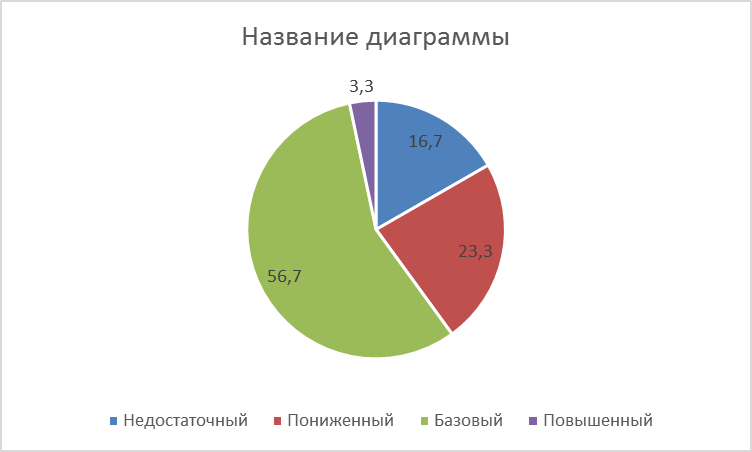 Таблица 6. Распределение  участников выполнения  диагностической работы по уровням сформированности читательских умений по ОУ района 2019 г в%		Каждый уровень сформированности читательских умений можно представить в виде описания  умений и проблем, которые имеет обучающийся.Недостаточный уровень.Ученик умеет:- извлекать те единицы информации (детали, факты), которые непосредственно названы в тексте. Только на основе такой явной информации он может размышлять о прочитанном, делать выводы, устанавливать логические связи.Проблемы и дефициты: - выводы и логические связи, которые выстраивает ученик, схватывают лишь часть содержания текста, текст понимается фрагментарно и неточно;- ребенок, как правило, неверно интерпретирует смысл образных выражений иносказания, часто делает ложные выводы;- обучающийся испытывает трудности с формулированием собственных суждений.Вывод: пятиклассники, овладевшие чтением на данном уровне, не смогут самостоятельно осваивать  материал в дальнейшем в основной школе на основе чтения текстов( параграфов учебника, дополнительной литературы).По району недостаточный уровень продемонстрировали 5 чел.(16,7%) участников диагностики.Пониженный уровень.Ученик умеет:- извлекать явную информацию, не изложенную явно, но напрямую  вытекающую из  сказанного, делать несложные обобщения;- различать буквальный и небуквальный  смысл сообщения;- восстанавливать последовательность основных событий и выделять среди них центральные;- связывать в единое целое сведения, изложенные в разных частях текстаПроблемы и дефициты:- при поиске ответа на вопрос ученик, как правило, обращается к нужному фрагменту текста, но часто  выделяет искомую информацию неточно, включая в ответ избыточные или сложные сведения;- испытывает затруднения при выстраивании причинно-следственных связей;- неточно интерпретирует художественные тексты;Ученику трудно выделить авторскую позицию, проанализировать форму текста, связывая намерения автора с выбранными им языковыми средствами. Вывод: обучающиеся, овладевшие чтением на данном уровне, смогут самостоятельно осваивать  материал в основной школе на основе текстов учебника только в том случае, если структура и язык учебных текстов достаточно  прозрачны.Пониженный уровень показали 7 учащихся  (23,3%) участников диагностики.Базовый уровеньУченик умеет:- находить явную информацию;- прочитывать небуквальный, скрытый смысл художественного текста, соотнося с ним смысл отдельных фактов, подробностей, деталей;- видеть главное;- верно понимать логику информационного (как учебного, так и научно-популярного) текста;- строить собственные суждение в этой логике.Проблемы и дефициты:- ученик может испытывать трудности при выстраивании сложных логических связей, понимание авторской  точки зрения, анализе средств выражения авторской мысли.Вывод: обучающиеся, владеющие грамотностью  чтения на данном уровне, смогут самостоятельно  учиться на основе чтения текстов.Базовый уровень продемонстрировали 17 участников диагностики (56,7%)Повышенный уровень.Ученик умеет:- извлекать из сообщения нужную информацию;- включать ее в более широкий контекст, видеть то большее, что стоит за сказанным;- воссоздавать авторский замысел;- понимать, почему для его выражения выбраны те или иные языковые средства;- строить на основе прочитанного собственные суждения.Вывод: обучающиеся, владеющие грамотностью чтения  на данном уровне, смогут использовать почерпнутую в текстах( как учебных, так и не учебных) информацию для собственного развития.Повышенный уровень показал только 1 ученик МКОУ СОШ с. Ербогачен (3,3%)образования.Как справляются с заданиями диагностической работы обучающиеся каждого из выделенного уровня, можно  увидеть в таблице.Таблица 10. По данным таблицы 10 и диаграммы можно сделать следующие выводы:- на недостаточном уровне процент выполнения составляет от 10 ( №№ 11,12)  до 100% (задание№7), а в среднем составляет 24%; учащиеся на данном уровне не справились с заданиями №№ 3,5,8;- на пониженном уровне  процент выполнения  варьируется от 14,3 (задание 5) до 78,6% (задание 10), а в среднем составляе71,4%, хуже всего справляются  ученики данного уровня с заданиями№5,6,В2,В3,С2,С3, и не справились с заданием № 8;-на базовом уровне процент выполнения варьируется от 29,4,2%( задания С2) до 64,7 (задания №№1,С1);пятиклассники на данном уровне  не справляются с заданиями №№5,6,8,9,С2- на повышенном уровне учащийся не справился с заданием № 5- задание № 5, направленное на умение делать несложный вывод, вызывает затруднения у большинства пятиклассников района во всех группах;- во всех группах (кроме повышенной) наименее успешно выполнено задание В1, направленного на умение определять тип книги, из которой взят текст, задание В2, проверяющее умение объяснять значение встретившихся в тексте слов;- недостаточно сформировано умение у учащихся района умение устанавливать причинно-следственные связи С2.Рекомендации:- проанализировать результаты диагностики читательской грамотности 5-х классов с целью совершенствования работы по формированию читательской грамотности у обучающихся;- провести методические семинары с целью ознакомления учителей с различными методиками и технологиями работы с текстом, обучения учащихся осознанному чтению и оказанию помощи обучающимся в освоении  эффективных стратегией работы с текстом;- учителям провести индивидуальную работу с учащимися  по устранению выявленных затрудненийКонсультант МОО                               Верхотурова О.Г.№ задания и проверяемое умениеВыполнили успешно заданиеВыполнили успешно заданиеКол-о%А1 - определение основной и второстепенной информации (умение определять основную тему текста)2790А2 - определение познавательной цели (умение определять главную мысль и цель создания текста)2170А3 - извлечение необходимой информации из текста (умение находить в тексте имеющуюся фактическую информацию)2066,7А4 - извлечение необходимой информации из текста (умение находить в тексте имеющуюся фактическую информацию)2170А5 - поиск и выделение необходимой информации (умение на основе прочитанного делать несложный вывод)1240А6 - умение на основе прочитанного делать несложный вывод16                 53,3А7 - свободная ориентация и восприятие текстов публицистического стиля (умение определять тип книги, из которой взят текст)2376,7№ задания и проверяемое умениеВыполнили успешно заданиеВыполнили успешно задание№ задания и проверяемое умениеКол-о%В1 - синтез как составление целого из частей (умение восстановить последовательность пунктов плана к тексту)1240В2 - понимание и адекватная оценка языка средств массовой информации (умение объяснять значение встретившихся в тексте слов)1240С2- умение обобщать и систематизировать имеющуюся в тексте информацию111 б- 6 чел.2 б – 5 чел36,7№ задания и проверяемое умениеВыполнили успешно заданиеВыполнили успешно задание№ задания и проверяемое умениеКол-о%С1 - анализ объектов с целью выделения признаков; структурирование знаний (умение обобщать и систематизировать имеющуюся в тексте информацию); умение создавать, применять и преобразовывать знаки и символы, модели и схемы для решения учебных и познавательных задач211 б.-2 чел.2 б.- 1970С3 - осознанное и произвольное построение речевого высказывания (умение сформулировать личное мнение и аргументировать его191 б.- 9 чел.2 б. -10 чел63,3№заданияКонтролируемое предметное умение или метапредметное умениеКол-вобаллов, уровень сложности           ОУ% выполнения1Определение основной и второстепенной информации (умение определять основную тему текста).1 брайон901Определение основной и второстепенной информации (умение определять основную тему текста).1 бСОШ с. Ербогачен851Определение основной и второстепенной информации (умение определять основную тему текста).1 бСОШ с. Преображенке1001Определение основной и второстепенной информации (умение определять основную тему текста).1 бСОШ с. Непа1001Определение основной и второстепенной информации (умение определять основную тему текста).1 бСОШ с. Бур1001Определение основной и второстепенной информации (умение определять основную тему текста).1 бСОШ с.Подволошино85,72Определение познавательной цели (умение определять главную мысль и цель создания текста).1 брайон702Определение познавательной цели (умение определять главную мысль и цель создания текста).1 бСОШ с. Ербогачен602Определение познавательной цели (умение определять главную мысль и цель создания текста).1 бСОШ с. Преображенке1002Определение познавательной цели (умение определять главную мысль и цель создания текста).1 бСОШ с. Непа100Определение познавательной цели (умение определять главную мысль и цель создания текста).1 бСОШ с. Бур100Определение познавательной цели (умение определять главную мысль и цель создания текста).1 бСОШ с.Подволошино71,43Извлечение необходимой информации из текста (умение находить в тексте имеющуюся фактическую информацию).1Брайон66,73Извлечение необходимой информации из текста (умение находить в тексте имеющуюся фактическую информацию).1БСОШ с. Ербогачен753Извлечение необходимой информации из текста (умение находить в тексте имеющуюся фактическую информацию).1БСОШ с. Преображенке03Извлечение необходимой информации из текста (умение находить в тексте имеющуюся фактическую информацию).1БСОШ с. Непа503Извлечение необходимой информации из текста (умение находить в тексте имеющуюся фактическую информацию).1БСОШ с. Бур1003Извлечение необходимой информации из текста (умение находить в тексте имеющуюся фактическую информацию).1БСОШ с.Подволошино504Извлечение необходимой информации из текста (умение находить в тексте имеющуюся фактическую информацию1 б.район704Извлечение необходимой информации из текста (умение находить в тексте имеющуюся фактическую информацию1 б.СОШ с. Ербогачен704Извлечение необходимой информации из текста (умение находить в тексте имеющуюся фактическую информацию1 б.СОШ с. Преображенке1004Извлечение необходимой информации из текста (умение находить в тексте имеющуюся фактическую информацию1 б.СОШ с. Непа1004Извлечение необходимой информации из текста (умение находить в тексте имеющуюся фактическую информацию1 б.СОШ с. Бур1004Извлечение необходимой информации из текста (умение находить в тексте имеющуюся фактическую информацию1 б.СОШ с.Подволошино505Поиск и выделение необходимой информации (умение на основе прочитанного делать несложный  вывод)1 б.район405Поиск и выделение необходимой информации (умение на основе прочитанного делать несложный  вывод)1 б.СОШ с. Ербогачен355Поиск и выделение необходимой информации (умение на основе прочитанного делать несложный  вывод)1 б.СОШ с. Преображенке1005Поиск и выделение необходимой информации (умение на основе прочитанного делать несложный  вывод)1 б.СОШ с. Непа505Поиск и выделение необходимой информации (умение на основе прочитанного делать несложный  вывод)1 б.СОШ с. Бур05Поиск и выделение необходимой информации (умение на основе прочитанного делать несложный  вывод)1 б.СОШ с.Подволошино506Умение  на  основе  прочитанного  делать  несложный  вывод.1 брайон53,36Умение  на  основе  прочитанного  делать  несложный  вывод.1 бСОШ с. Ербогачен456Умение  на  основе  прочитанного  делать  несложный  вывод.1 бСОШ с. Преображенке1006Умение  на  основе  прочитанного  делать  несложный  вывод.1 бСОШ с. Непа1006Умение  на  основе  прочитанного  делать  несложный  вывод.1 бСОШ с. Бур06Умение  на  основе  прочитанного  делать  несложный  вывод.1 бСОШ с.Подволошино66,77Свободная ориентация и восприятие текстов публицистического стиля (умение определять тип книги, из которой взят текст).1 брайон76,77Свободная ориентация и восприятие текстов публицистического стиля (умение определять тип книги, из которой взят текст).1 бСОШ с. Ербогачен807Свободная ориентация и восприятие текстов публицистического стиля (умение определять тип книги, из которой взят текст).1 бСОШ с. Преображенке1007Свободная ориентация и восприятие текстов публицистического стиля (умение определять тип книги, из которой взят текст).1 бСОШ с. Непа507Свободная ориентация и восприятие текстов публицистического стиля (умение определять тип книги, из которой взят текст).1 бСОШ с. Бур1007Свободная ориентация и восприятие текстов публицистического стиля (умение определять тип книги, из которой взят текст).1 бСОШ с.Подволошино66,7В1(8)Свободная ориентация и восприятие текстов публицистического стиля (умение определять тип книги, из которой взят текст).1 б.район40В1(8)Свободная ориентация и восприятие текстов публицистического стиля (умение определять тип книги, из которой взят текст).1 б.СОШ с. Ербогачен35В1(8)Свободная ориентация и восприятие текстов публицистического стиля (умение определять тип книги, из которой взят текст).1 б.СОШ с. Преображенке100В1(8)Свободная ориентация и восприятие текстов публицистического стиля (умение определять тип книги, из которой взят текст).1 б.СОШ с. Непа50В1(8)Свободная ориентация и восприятие текстов публицистического стиля (умение определять тип книги, из которой взят текст).1 б.СОШ с. Бур0В1(8)Свободная ориентация и восприятие текстов публицистического стиля (умение определять тип книги, из которой взят текст).1 б.СОШ с.Подволошино50В2Понимание и адекватная оценка языка средств массовой информации (умение объяснять значение встретившихся  в тексте слов).1брайон40В2Понимание и адекватная оценка языка средств массовой информации (умение объяснять значение встретившихся  в тексте слов).1бСОШ с. Ербогачен50В2Понимание и адекватная оценка языка средств массовой информации (умение объяснять значение встретившихся  в тексте слов).1бСОШ с. Преображенке0В2Понимание и адекватная оценка языка средств массовой информации (умение объяснять значение встретившихся  в тексте слов).1бСОШ с. Непа0В2Понимание и адекватная оценка языка средств массовой информации (умение объяснять значение встретившихся  в тексте слов).1бСОШ с. Бур100В2Понимание и адекватная оценка языка средств массовой информации (умение объяснять значение встретившихся  в тексте слов).1бСОШ с.Подволошино16,7С1Анализ объектов с целью выделения признаков; структурирование знаний (умение обобщать и систематизировать имеющуюся в тексте информацию); умение создавать, применять и преобразовывать знаки и символы, модели и схемы для решения учебных и познавательных задач2 б (П)район66,7С1Анализ объектов с целью выделения признаков; структурирование знаний (умение обобщать и систематизировать имеющуюся в тексте информацию); умение создавать, применять и преобразовывать знаки и символы, модели и схемы для решения учебных и познавательных задач2 б (П)СОШ с. Ербогачен70С1Анализ объектов с целью выделения признаков; структурирование знаний (умение обобщать и систематизировать имеющуюся в тексте информацию); умение создавать, применять и преобразовывать знаки и символы, модели и схемы для решения учебных и познавательных задач2 б (П)СОШ с. Преображенке100С1Анализ объектов с целью выделения признаков; структурирование знаний (умение обобщать и систематизировать имеющуюся в тексте информацию); умение создавать, применять и преобразовывать знаки и символы, модели и схемы для решения учебных и познавательных задач2 б (П)СОШ с. Непа0С1Анализ объектов с целью выделения признаков; структурирование знаний (умение обобщать и систематизировать имеющуюся в тексте информацию); умение создавать, применять и преобразовывать знаки и символы, модели и схемы для решения учебных и познавательных задач2 б (П)СОШ с. Бур100С1Анализ объектов с целью выделения признаков; структурирование знаний (умение обобщать и систематизировать имеющуюся в тексте информацию); умение создавать, применять и преобразовывать знаки и символы, модели и схемы для решения учебных и познавательных задач2 б (П)СОШ с.Подволошино66,7С2Установление причинно-следственных связей (умение обобщать и систематизировать имеющуюся в тексте информацию2б (П)район26,7С2Установление причинно-следственных связей (умение обобщать и систематизировать имеющуюся в тексте информацию2б (П)СОШ с. Ербогачен25С2Установление причинно-следственных связей (умение обобщать и систематизировать имеющуюся в тексте информацию2б (П)СОШ с. Преображенке100С2Установление причинно-следственных связей (умение обобщать и систематизировать имеющуюся в тексте информацию2б (П)СОШ с. Непа50С2Установление причинно-следственных связей (умение обобщать и систематизировать имеющуюся в тексте информацию2б (П)СОШ с. Бур0С2Установление причинно-следственных связей (умение обобщать и систематизировать имеющуюся в тексте информацию2б (П)СОШ с.Подволошино25С3-Осознанное и произвольное построение речевого высказывания (умение сформулировать личное мнение и аргументировать его2 б (П)район48,3С3-Осознанное и произвольное построение речевого высказывания (умение сформулировать личное мнение и аргументировать его2 б (П)СОШ с. Ербогачен42,5С3-Осознанное и произвольное построение речевого высказывания (умение сформулировать личное мнение и аргументировать его2 б (П)СОШ с. Преображенке100С3-Осознанное и произвольное построение речевого высказывания (умение сформулировать личное мнение и аргументировать его2 б (П)СОШ с. Непа50С3-Осознанное и произвольное построение речевого высказывания (умение сформулировать личное мнение и аргументировать его2 б (П)СОШ с. Бур100С3-Осознанное и произвольное построение речевого высказывания (умение сформулировать личное мнение и аргументировать его2 б (П)СОШ с.Подволошино50УровниКол-во чел.  %Недостаточный516,7Пониженный723,3Базовый1756,7Повышенный13,3НедостаточныйПониженныйБазовыйПовышенныйСОШ с. Ербогачен20 ( 4чел.)25% (5чел.)50 (10 чел.)5 % (1 чел.)СОШ с. Преображенка00100 % (1 чел)0СОШ с. Непа50( 1 чел.)50  ( 1чел.)0СОШ с. Бур00100% ( 1чел.)0СОШ с. Подволошино        16,7( 1чел.)        16,7 (1 чел.)         66,7  ( 4 чел.)                  0Уровень_______заданиеВсего выполнивших%Недостаточный уровеньПониженныйуровеньБазовый уровеньПовышенный уровень17010057,164,7100253,32057,158,8100353,3071,458,8100463,32071,414,7100526,7914,341,20646,72042,847100766,78071,458,8100836,70047100923,72028,641,21001066,72078,673,510011301014,332,5501246,71014,370,6100